KADIN KALÇA KEMİĞİ MAKETİBir plaka üzerine monte edilmiş kadın pelvisi ve yenidoğan fetüs başının pubik boşluktan çıkışını simüle eden bir düzenleme olmalıdır.Pelvis ve fetüs başı normal büyüklükte olmalıdır.Fetüs başı  bir pozisyon verilebilir bir bağlantı ile plakaya bağlı olmalıdır.PVC plastikten imal edilmiş olmalıdır.Taşıma ve koruma çantası içinde sunulmalıdır.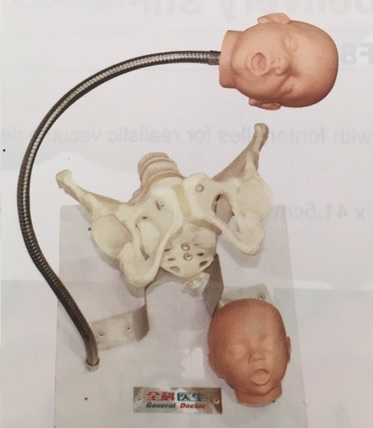 